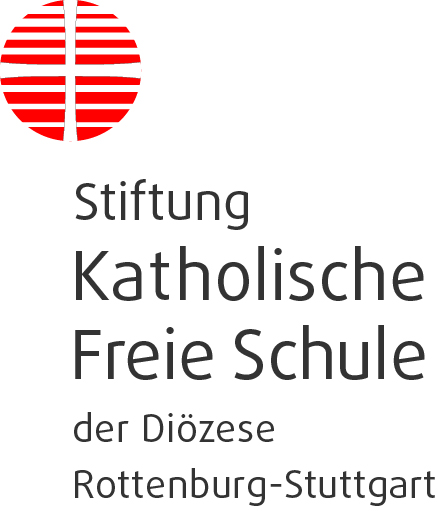 InhaltsverzeichnisMitarbeitergespräche in der Stiftung Katholische Freie Schule – Kontext, Aufgaben und ZieleDas christliche Menschenbild bildet innerhalb der Stiftung Katholische Freie Schule den Kern einer Führungskultur, die großen Wert legt auf die Achtung und den Respekt vor jedem Menschen sowie auf die Förderung seiner Anlagen und Potenziale. Besondere Beachtung findet innerhalb dieser Perspektive das faire soziale Miteinander und die offene und transparente Kommunikation und Interaktion.Mitarbeitergespräche sind Teil einer umfassenderen Feedbackkultur in allen Institutionen unserer Stiftung. Feedback geschieht an vielen Stellen schon jetzt im alltäglichen Arbeitsablauf. Regelmäßige Mitarbeitergespräche unterscheiden sich von diesen eher alltäglichen Gelegenheiten, in denen Führungskraft und Mitarbeiter miteinander kommunizieren, vor allem dadurch, dass sie geplant und in einem festgelegten Ablauf geführt werden. Sie gehen damit deutlich über die alltägliche Kommunikation in der jeweiligen Organisation hinaus.Zugleich verfolgen Mitarbeitergespräche die Absicht, die Institutionen der Stiftung durch Ziele zu führen. Nur dadurch kann erreicht werden, von einer engen Aufgabenorientierung der Mitarbeiter/innen wegzukommen und eine Orientierung nach gewünschten zukünftigen Zuständen zu verstärken.Die Mitarbeitergespräche innerhalb der Stiftung Katholische Freie Schule möchten den Gedanken der Dienstgemeinschaft aufgreifen und nicht nur Ziele, Aufgaben, Leistungen, Stärken und Schwächen der Mitarbeiter besprechen, sondern auch deren persönliche und berufliche Weiterentwicklung in den Blick nehmen.Das regelmäßige Mitarbeitergespräch soll als gegenseitiger und vertrauensvoller Dialog verstanden werden. Es ist nicht unter Bewertungs- sondern unter Entwicklungsaspekten zu führen, nicht nur kurzfristige Ziele zu vereinbaren, sondern alle Beteiligten einzuladen, eigene Vorstellungen und Ideen in die Weiterentwicklung der Einrichtungen einzubringen. Teil dieses Dialoges ist auch die Rückmeldung des Mitarbeiters an die Führungskraft.Folgende Zielsetzungen stehen daher im Mittelpunkt der Mitarbeitergespräche:Hinsichtlich der rechtlichen Rahmenbedingungen sind bei der Durchführung von Mitarbeitergesprächen die allgemeinen Bedingungen der Gleichbehandlung, insbesondere das Allgemeine Gleichbehandlungsgesetz, ggf. die Beteiligungsrechte der Mitarbeitervertretungsordnung, die arbeitsrechtlichen Bestimmungen der Arbeitsvertragsordnung der Diözese Rottenburg-Stuttgart bzw. der Dienstordnung für Lehrkräfte zu beachten.Trotz größter Bemühungen der Beteiligten kann es passieren, dass sich Führungskraft und Mitarbeiter nicht auf gemeinsame Ziele oder eine gute Form der Zusammenarbeit verständigen können.Im Verständnis eines christlichen Menschenbilds dürfen sich Mitarbeiter und Führungskraft in solchen Gesprächen auch als begrenzt erleben. Dies bedeutet, dass in der Führungsbeziehung ebenso wie im Gespräch über Ziele und gegenseitige Erwartungen Fehler passieren und Missverständnisse entstehen dürfen. Im Verständnis der kirchlichen Dienstgemeinschaft ist eine gegenseitige Fehlertoleranz wichtig. Die Beziehung zwischen Führungskraft und Mitarbeiter ist in der Dienstgemeinschaft besonders wertvoll. Daher ist in Konfliktfällen, die sich nicht unmittelbar lösen lassen, immer eine Vermittlung vorgesehen. Zu diesem Zweck sollen die Gesprächsparteien zunächst den nächsthöheren Vorgesetzten anrufen, um unterschiedliche Sichtweisen auszuräumen. Gelingt auf diesem Wege eine Vermittlung nicht, so können beide Seiten im gegenseitigen Einvernehmen einen Berater (Supervisor, Mediator) hinzuziehen.Inhalte und Rahmenbedingungen von Mitarbeitergesprächen im Bereich der SKFSDas Mitarbeitergespräch umfasst drei zentrale Elemente:Gemeinsame Reflexion der Aufgabenbereiche und Feedback der FührungskraftGemeinsame Reflexion der Zielerreichung und Feedback der FührungskraftTransparenz zu Zielen der kommenden zwei Jahre und ZielvereinbarungsgesprächDokumentation der MitarbeitergesprächeDie Niederschrift über wesentliche Ergebnisse des MA-Gesprächs erfolgt auf der „Vorlage Niederschrift“ (s. Anhang). Über den Inhalt des Gesprächs ist von beiden Seiten ggü. Dritten Stillschweigen zu bewahren. Die Niederschrift wird von beiden Gesprächsteilnehmern unter-zeichnet. Unterschreibt der MA die Niederschrift nicht, hält er auf einem gesonderten Blatt seine Gründe hierfür fest („Vorlage Erklärung“ - s. Anhang). Die Niederschrift über die Inhalte des Gesprächs, die beim Vorgesetzten verbleibt, wird in einem eigenen Ordner verwahrt und vernichtet, sobald das Vorgesetzten-Verhältnis endet. Eine Ausfertigung erhält der Mitarbei-ter.Die Vorlage Fortbildung, die auch den Termin des Mitarbeitergesprächs dokumentiert, wird der Personalakte im Bischöflichen Stiftungsschulamt zugeführt. Fortbildungswünsche und -vereinbarungen werden hier festgehalten („Vorlage Fortbildung“ – s. Anhang). Diese Vorlage wird auch dem zuständigen SAD bzw. Schulbegleiter geschickt und dient der Entwicklung von Angeboten in der Akademie Obermarchtal. Weiterhin unverändert bleibt die Bestätigung eines Mitarbeitergesprächs als Grundlage für das Votum zur Anpassung der Festgehaltsstufe (Vorlage Mitarbeitergespräch Festgehaltsstufe) für DO-Angestellte.Verlauf des Mitarbeitergesprächs – Leitfaden & ProzessschritteAlle Mitarbeitergespräche im Bereich der SKFS folgen einem einheitlichen Aufbau. Die einzelnen Prozessschritte werden zunächst im Überblick dargestellt und dann näher erläutert.Mitarbeitergespräche mit TH- und Küchenmitarbeitern, Sekretärinnen, Hausmeistern…Mitarbeitergespräche mit TH- und Küchenmitarbeitern, Sekretärinnen, Hausmeistern…Ziele und Grundlagen: Entwicklung der Person:Hilfe bei der persönlichen und fachlichen Weiterentwicklung des MA in der OrganisationEntwicklung der Institution (Organisationsentwicklung):Förderung des Beitrags des MA zur Organisationsentwicklung ZuständigkeitDienstvorgesetzter (Küchenleiter, TH-Leitung, Schulleitung)Turnusalle 2 Jahre bzw. anlassbezogen gem. AVO-DRSAufgaben- und Qualitätsbereiche der jeweiligen Institution=Zentrale Inhalte des MitarbeitergesprächsIdentifikation mit dem christlichen Bildungsauftrag einer Katholischen SchuleAufgaben des MA gemäß StellenbeschreibungSonderaufgaben des MitarbeitersKooperation in der Schulgemeinde Kollegiales MiteinanderMiteinander von Leitung und MitarbeiterEigene Qualifizierung und lebenslanges LernenZielvereinbarungen:Sachliche und fachliche Ziele:Qualitätssicherung und -verbesserungInnovation/Vereinbarung von HandlungsspielräumenOrientierung  an den BezugspartnernPersönliche Ziele:Persönliche WeiterentwicklungFort- und WeiterbildungGesundheit und Work-Life-Balance